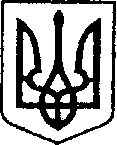 УКРАЇНАЧЕРНІГІВСЬКА ОБЛАСТЬН І Ж И Н С Ь К А    М І С Ь К А    Р А Д АВ И К О Н А В Ч И Й    К О М І Т Е ТР І Ш Е Н Н Явід 13.06 2024 р.	           	м. Ніжин	               № 257Відповідно ст. ст. 40, 42, 52, 53, 59,73 Закону України «Про місцеве самоврядування в Україні» та Регламенту виконавчого комітету Ніжинської міської ради Чернігівської області VIIІ скликання, затвердженого рішенням Ніжинської  міської ради від 24.12.2020 р. №27-4/2020р., виконавчий комітет Ніжинської міської ради вирішив:1. Фінансовому управлінню Ніжинської міської ради в межах видатків програми розвитку міжнародної та інвестиційної діяльності в Ніжинській міській територіальній громаді на 2024 рік виділити виконавчому комітету  Ніжинської міської ради кошти в сумі 8000,00 грн. на фінансування витрат для нагородження (КПКВК 0210180, КЕКВ 2210).            2. Відділу бухгалтерського обліку апарату виконавчого комітету Ніжинської міської ради (Сипливець С.І. забезпечити оплату згідно Додатку 1 кошторису витрат у межах програми розвитку міжнародної та інвестиційної діяльності в Ніжинській міській територіальній громаді  на 2024 рік.3. Відділу міжнародних зв’язків та інвестиційної діяльності виконавчого комітету Ніжинської міської ради (Кузьменко Ю. В.) забезпечити оприлюднення даного рішення на офіційному сайті Ніжинської міської ради протягом п’яти робочих днів з дня його прийняття. 4. Контроль за виконанням даного рішення покласти на першого заступника міського голови з питань діяльності  виконавчих органів ради  Вовченка Ф.І.Міський голова                                                                    Олександр КОДОЛАДодаток 1до рішення виконавчого комітетувід                           2024 року № КОШТОРИС ВИТРАТна придбання продукції для нагородження представників іноземних делегацій та приймаючих сторін під час офіційних візитів та ділових переговорів у межах програми розвитку міжнародної та інвестиційної діяльності в Ніжинській міській територіальній громаді на 2024 рік (КПКВК 0210180, КЕКВ 2210):ПОЯСНЮВАЛЬНА ЗАПИСКАдо проекту рішення виконавчого комітету Ніжинської міської ради «Про фінансування витрат»         від «       »                          2024 року  №  Проект рішення «Про фінансування витрат»:Передбачає придбання продукції для нагородження представників іноземних делегацій та приймаючих сторін під час офіційних візитів та ділових переговорів та створення позитивного іміджу України загалом та м. Ніжина зокрема на міжнародній арені.Підстава – виконання міської Програми розвитку міжнародної та інвестиційної діяльності в Ніжинській міській територіальній громаді на 2024 рік. Проект розроблений відповідно до Закону України «Про місцеве самоврядування в Україні».  Прийняття проекту рішення дозволить забезпечити гідний прийом іноземних гостей Ніжина та вшанування керівництва та громадського активу міст, які приймають делегації з Ніжина.Відповідальний за підготовку проекту рішення – головний спеціаліст відділу міжнародних зв’язків та інвестиційної діяльності Чорний Дмитрій Вікторович.Про фінансування витрат№ ппНайменуванняКількість(шт.)Ціна за одиницю(грн.)Сума(грн.)1Пакети картонні, брендовані, 22х32х8100808000,00В с ь о г о:В с ь о г о:8000,00Начальник відділу міжнароднихзв’язків та інвестиційної діяльності Юлія КУЗЬМЕНКОНачальник відділу міжнароднихзв’язків та інвестиційної діяльності Юлія КУЗЬМЕНКО